Churchmead Church of England (VA) Priory Way, Datchet, Berkshire, SL3 9JQ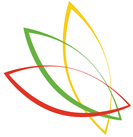 Job DescriptionPost Title:Teacher of Photography and ArtReports to:Head of DepartmentStart Date:September 2021Role – Key Responsibilities: To plan, resource and deliver imaginative, interactive and inspiring lessons that ensure that effective learning takes place and students make excellent progress  To provide a nurturing and stimulating classroom environment that helps students to develop as learners  To maintain/establish positive behaviour for learning across the whole school  To contribute to the effective working of the school  To support students in the acquisition and development of learning dispositions and positive character traits  To provide stimulating and enriching extra-curricular opportunities for students and potentially for members of the wider school community  To be accountable for student progress and attainment levels in their own classesOutcomes and Activities – Teaching and Learning: With direction from the Head of Department, to plan and prepare effective teaching modules and lessons  To teach engaging and effective lessons that motivate, inspire and involve students and improve student attainment  To use regular assessments to monitor progress and set targets  To respond accordingly to the results of such monitoring to differentiate intervention  To maintain regular and productive communication with parents, to report on progress, sanctions and achievements  To promote reading and teaching literacy skillsSupporting the school - At an appropriate level, according to the job role, grade and training received, all employees in the school are expected to:Support the aims, values, mission and ethos of the school and participate in a team approach to all aspects of school lifeAttend and contribute to staff meetings and INSET days as required, and identify areas of personal practice and experience to developTake appropriate responsibility for safeguarding and student welfare and be aware of confidential issues linked to home/student/teacher/school and keep confidences appropriatelyBe aware of health and safety issues and act in accordance with the school’s Health and Safety PolicyOther Duties: The post holder may be expected to carry out duties other than those given in the job description where the level of responsibility is similar and he/she has appropriate qualifications or receives appropriate training to carry out these duties To embody the school’s values both on and off site. The above list is not exhaustive and may be subject to amendment in due course in discussion with the relevant employee